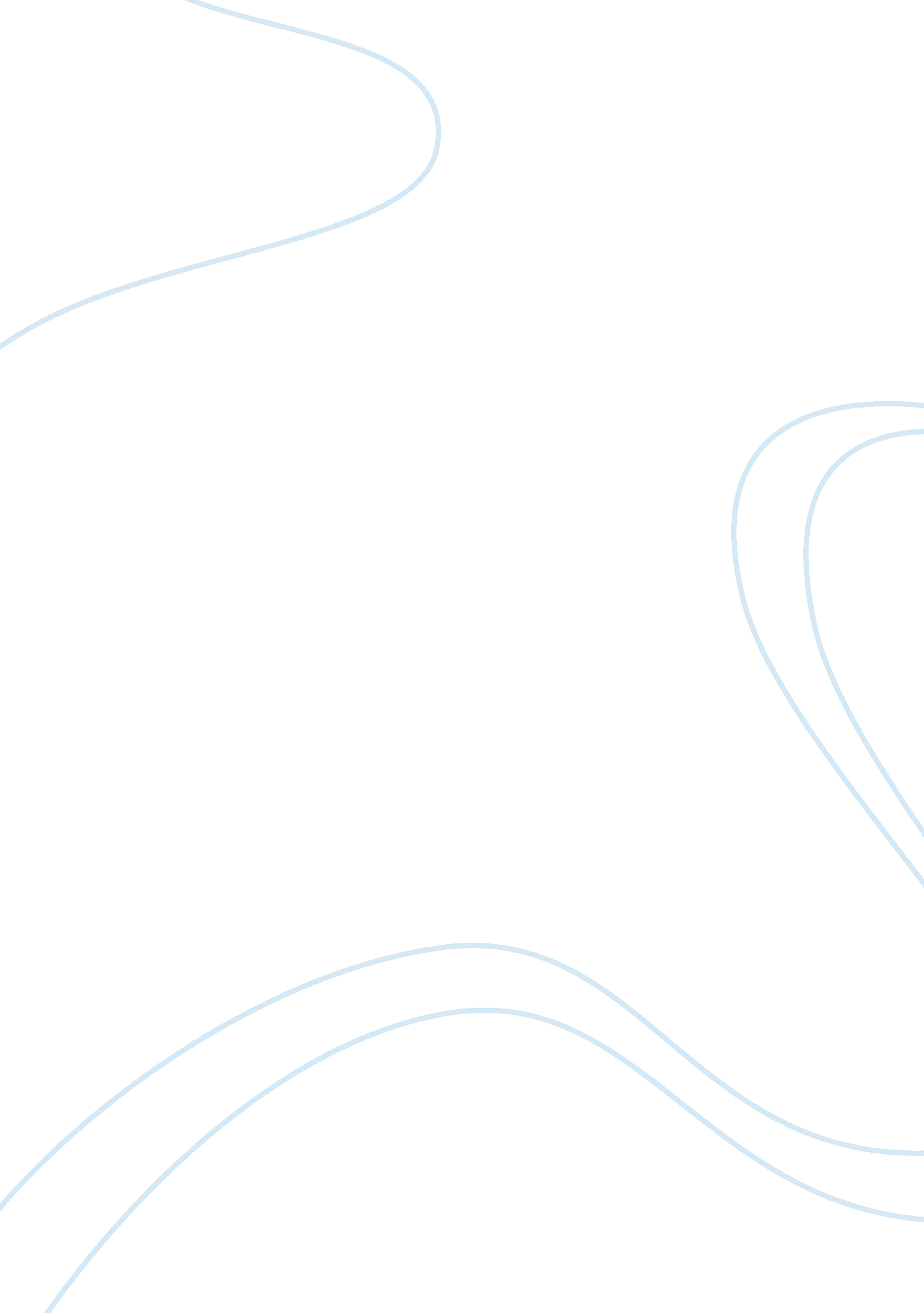 Les miserables: a full length drama by victor hugoLiterature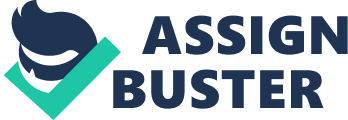 The paper " Les Miserables: a Full-Length Drama by Victor Hugo" is a great example of a literature book review. In the book Les Miserables by Victor Hugo, the fictional character Jean who is initially portrayed as being a decent and simple person has the misfortune of being wrongfully imprisoned. His time in jail causes him to eventually turn out to become a criminal who has been hardened by the harsh conditions at the prison (Hugo and Kelly 1-9). 
After his escape from prison, he is fortunate enough to encounter a priest by the name of Myriel who treats him with respect and love even though he is initially seen to greet the kindly bishop with a lot of hatred and scorn. As a result of the love and respect that he receives from the priest, Jean’s character forever changes and he promises the priest to become an honest man (Hugo and Kelly 10-12). 
With this scenario in mind, it can be seen that by Jean going to confess at the criminal trial, he is, in essence, keeping his promise to the priest by not letting an innocent man be wrongfully punished even though Jean stands to incur great losses as a result of his honest confession. In line with Aristotle’s flowchart, Jean can be judged to be a virtuous person as his reasoning and decision lead him to make the right decision even though the impact of his decision will have adverse effects on him. His virtuous nature can be seen to be not merely superficial but it is inherently part of his nature, and thus can be seen to conform to Aristotle’s theory on the virtue that affirms that moral virtue is a product of nature or habit. 